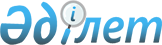 О внесении изменений в решение маслихата города Астаны от 13 декабря 2013 года № 194/28-V "О бюджете города Астаны на 2014-2016 годы"
					
			Утративший силу
			
			
		
					Решение маслихата города Астаны от 27 июня 2014 года № 246/36-V. Зарегистрировано Департаментом юстиции города Астаны 18 июля 2014 года № 821. Утратило силу решением маслихата города Астаны от 22 мая 2015 года № 362/52-V      Сноска. Утратило силу решением маслихата города Астаны от 22.05.2015 № 362/52-V.      В соответствии с пунктом 4 статьи 106 Бюджетного кодекса Республики Казахстан и Законом Республики Казахстан «О местном государственном управлении и самоуправлении в Республике Казахстан», маслихат города Астаны РЕШИЛ:



      1. Внести в решение маслихата города Астаны от 13 декабря 2013 года № 194/28-V «О бюджете города Астаны на 2014-2016 годы» (зарегистрировано в Реестре государственной регистрации нормативных правовых актов от 6 января 2014 года за № 799, опубликовано в газетах «Астана акшамы» от 9 января 2014 года № 2, «Вечерняя Астана» от 9 января 2014 года № 2) следующие изменения: 



      в пункте 1:



      в подпункте 1) цифры «360 223 729» заменить цифрами «370 004 112»;



      цифры «130 090 147» заменить цифрами «136 201 505»; 



      цифры «1 110 526» заменить цифрами «3 362 551»;



      цифры «9 149 972» заменить цифрами «10 566 972»;



      в подпункте 2) цифры «298 745 289,8» заменить цифрами «309 736 879,8»;



      в подпункте 4) цифры «68 188 940» заменить цифрами «66 977 733», в том числе:



      приобретение финансовых активов цифры «68 188 940» заменить цифрами «66 977 733»; 



      Приложения 1, 4, 6, 9, 12 к указанному решению изложить в новой редакции согласно приложениям 1, 2, 3, 4, 5 к настоящему решению.      2. Настоящее решение вводится в действие с 1 января 2014 года.      Председатель сессии 

      маслихата города Астаны                    С. Богатырев      Секретарь

      маслихата города Астаны                    С. Есилов      СОГЛАСОВАНО

      Руководитель 

      ГУ «Управление экономики и 

      бюджетного планирования

      города Астаны» (УЭиБП)                     Ж. Нурпиисов

      27 июня 2014 года

Приложение 1           

к решению маслихата        

города Астаны           

от 27 июня 2014 года № 246/36-VПриложение 1            

к решению маслихата         

города Астаны            

от 13 декабря 2013 года № 194/28-V                              Бюджет города Астаны на 2014 год      Секретарь маслихата города Астаны          С. Есилов

Приложение 2           

к решению маслихата        

города Астаны           

от 27 июня 2014 года № 246/36-V      Приложение 4            

к решению маслихата         

города Астаны            

от 13 декабря 2013 года № 194/28-V                                      Перечень

                              бюджетных программ развития

                           бюджета города Астаны на 2014 год

                        с разделением на бюджетные программы,

                         направленные на реализацию бюджетных

                         инвестиционных проектов (программ) и

                         формирование или увеличение уставного

                               капитала юридических лиц      Секретарь маслихата города Астаны          С. Есилов

Приложение 3           

к решению маслихата        

города Астаны           

от 27 июня 2014 года № 246/36-V      Приложение 6            

к решению маслихата         

города Астаны            

от 13 декабря 2013 года № 194/28-V                              Перечень бюджетных программ

                                    района "Алматы"

                               города Астаны на 2014 год      Секретарь маслихата города Астаны          С. Есилов

Приложение 4           

к решению маслихата        

города Астаны           

от 27 июня 2014 года № 246/36-V      Приложение 9            

к решению маслихата         

города Астаны            

от 13 декабря 2013 года № 194/28-V                              Перечень бюджетных программ

                                    района "Есиль"

                               города Астаны на 2014 год      Секретарь маслихата города Астаны          С. Есилов

Приложение 5           

к решению маслихата        

города Астаны           

от 27 июня 2014 года № 246/36-V      Приложение 12            

к решению маслихата         

города Астаны            

от 13 декабря 2013 года № 194/28-V                              Перечень бюджетных программ

                                   района "Сарыарка"

                               города Астаны на 2014 год      Секретарь маслихата города Астаны           С. Есилов
					© 2012. РГП на ПХВ «Институт законодательства и правовой информации Республики Казахстан» Министерства юстиции Республики Казахстан
				КатегорияКатегорияКатегорияКатегорияСумма

тыс.тенгеКлассКлассКлассСумма

тыс.тенгеПодклассПодклассСумма

тыс.тенгеНаименованиеСумма

тыс.тенгеI. Доходы370 004 112,01Налоговые поступления136 201 505,001Подоходный налог61 768 991,02Индивидуальный подоходный налог61 768 991,003Социальный налог50 384 134,01Социальный налог50 384 134,004Налоги на собственность18 211 504,01Налоги на имущество13 244 320,03Земельный налог1 316 534,04Налог на транспортные средства3 650 650,005Внутренние налоги на товары, работы и услуги3 977 664,02Акцизы194 709,03Поступления за использование природных и других ресурсов2 308 483,04Сборы за ведение предпринимательской и профессиональной деятельности1 147 482,05Налог на игорный бизнес326 990,008Обязательные платежи, взимаемые за совершение юридически значимых действий и (или) выдачу документов уполномоченными на то государственными органами или должностными лицами1 859 212,01Государственная пошлина1 859 212,02Неналоговые поступления3 362 551,001Доходы от государственной собственности529 024,01Поступления части чистого дохода государственных предприятий 131 256,03Дивиденды на государственные пакеты акций, находящиеся в государственной собственности50 648,05Доходы от аренды имущества, находящегося в государственной собственности 326 000,07Вознаграждения по кредитам, выданным из государственного бюджета21 120,004Штрафы, пеня, санкции, взыскания, налагаемые государственными учреждениями, финансируемыми из государственного бюджета, а также содержащимися и финансируемыми из бюджета (сметы расходов) Национального Банка Республики Казахстан 876 182,01Штрафы, пеня, санкции, взыскания, налагаемые государственными учреждениями, финансируемыми из государственного бюджета, а также содержащимися и финансируемыми из бюджета (сметы расходов) Национального Банка Республики Казахстан за исключением поступлений от организаций нефтяного сектора876 182,006Прочие неналоговые поступления1 957 345,01Прочие неналоговые поступления1 957 345,03Поступления от продажи основного капитала10 566 972,001Продажа государственного имущества, закрепленного за государственными учреждениями7 406 576,01Продажа государственного имущества, закрепленного за государственными учреждениями7 406 576,003Продажа земли и нематериальных активов3 160 396,01Продажа земли 2 539 796,02Продажа нематериальных активов620 600,04Поступления трансфертов219 873 084,002Трансферты из вышестоящих органов государственного управления219 873 084,01Трансферты из республиканского бюджета219 873 084,0Функциональная группаФункциональная группаФункциональная группаФункциональная группаСумма 

тыс. тенге Администратор бюджетных программАдминистратор бюджетных программАдминистратор бюджетных программСумма 

тыс. тенге ПрограммаПрограммаСумма 

тыс. тенге НаименованиеСумма 

тыс. тенге II. Затраты309 736 879,8 01Государственные услуги общего характера3 367 236,0 111Аппарат маслихата города республиканского значения, столицы99 335,0 001Услуги по обеспечению деятельности маслихата города республиканского значения, столицы77 132,0 003Капитальные расходы государственного органа22 203,0 121Аппарат акима города республиканского значения, столицы1 189 738,0 001Услуги по обеспечению деятельности акима города республиканского значения, столицы830 748,0 002Создание информационных систем298 300,0 003Капитальные расходы государственного органа60 690,0 123Аппарат акима района в городе, города районного значения, поселка, села, сельского округа623 291,0 001Услуги по обеспечению деятельности акима района в городе, города районного значения, поселка, села, сельского округа 601 382,0 022Капитальные расходы государственного органа21 909,0 356Управление финансов города республиканского значения, столицы327 221,0 001Услуги по реализации государственной политики в области исполнения местного бюджета и управления коммунальной собственностью270 455,0 003Проведение оценки имущества в целях налогообложения8 188,0 010Приватизация, управление коммунальным имуществом, постприватизационная деятельность и регулирование споров, связанных с этим 22 898,0 011Учет, хранение, оценка и реализация имущества, поступившего в коммунальную собственность22 470,0 014Капитальные расходы государственного органа3 210,0 357Управление экономики и бюджетного планирования города республиканского значения, столицы292 039,0 001Услуги по реализации государственной политики в области формирования и развития экономической политики, системы государственного планирования и управления города республиканского значения, столицы 288 829,0 004Капитальные расходы государственного органа3 210,0 368Управление пассажирского транспорта и автомобильных дорог города Астаны10 700,0 080Строительство специализированных центров обслуживания населения10 700,0 373Управление строительства города республиканского значения, столицы627 530,0 061Развитие объектов государственных органов627 530,0 379Ревизионная комиссия города республиканского значения, столицы197 382,0 001Услуги по обеспечению деятельности ревизионной комиссии города республиканского значения, столицы193 804,0 003Капитальные расходы государственного органа3 578,0 02Оборона404 039,0 121Аппарат акима города республиканского значения, столицы394 039,0 010Мероприятия в рамках исполнения всеобщей воинской обязанности155 668,0 011Подготовка территориальной обороны и территориальная оборона города республиканского значения, столицы165 426,0 012Мобилизационная подготовка и мобилизация города республиканского значения, столицы23 203,0 014Предупреждение и ликвидация чрезвычайных ситуаций масштаба города республиканского значения, столицы49 742,0 387Территориальный орган, уполномоченных органов в области чрезвычайных ситуаций природного и техногенного характера, Гражданской обороны, финансируемый из бюджета города республиканского значения, столицы10 000,0 005Предупреждение и ликвидация чрезвычайных ситуаций маштаба города республиканского значения, столицы10 000,0 03Общественный порядок, безопасность, правовая, судебная, уголовно-исполнительная деятельность9 811 470,0 352Исполнительный орган внутренних дел, финансируемый из бюджета города республиканского значения, столицы7 547 291,0 001Услуги по реализации государственной политики в области обеспечения охраны общественного порядка и безопасности на территории города республиканского значения, столицы6 139 107,0 003Поощрение граждан, участвующих в охране общественного порядка13 000,0 004Услуги по профилактике наркомании и наркобизнеса в городе Астане 15 000,0 007Капитальные расходы государственного органа1 253 870,0 012Услуги по размещению лиц, не имеющих определенного места жительства и документов67 765,0 013Организация содержания лиц, арестованных в административном порядке29 491,0 023Обеспечение безопасности дорожного движения29 058,0 368Управление пассажирского транспорта и автомобильных дорог города Астаны1 390 489,0 007Обеспечение безопасности дорожного движения в населенных пунктах1 390 489,0 373Управление строительства города республиканского значения, столицы873 690,0 004Развитие объектов органов внутренних дел 873 690,0 04Образование46 607 157,0 123Аппарат акима района в городе, города районного значения, поселка, села, сельского округа6 112 423,0 004Обеспечение деятельности организаций дошкольного воспитания и обучения2 290 679,0 041Реализация государственного образовательного заказа в дошкольных организациях образования3 821 744,0 352Исполнительный орган внутренних дел, финансируемый из бюджета города республиканского значения, столицы10 200,0 006Повышение квалификации и переподготовка кадров10 200,0 353Управление здравоохранения города республиканского значения, столицы796 348,0 003Повышение квалификации и переподготовка кадров357 118,0 034Капитальные расходы государственных организаций образования системы здравоохранения51 017,0 043Подготовка специалистов в организациях технического и профессионального, послесреднего образования309 378,0 044Оказание социальной поддержки обучающимся в организациях технического и профессионального образования78 835,0 359Управление туризма, физической культуры и спорта города Астаны1 007 956,0 006Дополнительное образование для детей и юношества по спорту1 007 956,0 360Управление образования города республиканского значения, столицы22 028 282,0 001Услуги по реализации государственной политики на местном уровне в области образования176 086,0 003Общеобразовательное обучение15 016 096,0 004Общеобразовательное обучение по специальным образовательным программам170 003,0 005Общеобразовательное обучение одаренных детей в специализированных организациях образования209 948,0 006Информатизация системы образования в государственных учреждениях образования города республиканского значения, столицы7 134,0 007Приобретение и доставка учебников, учебно-методических комплексов для государственных учреждений образования города республиканского значения, столицы513 500,0 008Дополнительное образование для детей1 394 470,0 009Проведение школьных олимпиад, внешкольных мероприятий и конкурсов масштаба города республиканского значения, столицы39 078,0 011Капитальные расходы государственного органа2 450,0 013Обследование психического здоровья детей и подростков и оказание психолого-медико-педагогической консультативной помощи населению38 890,0 014Реабилитация и социальная адаптация детей и подростков с проблемами в развитии69 406,0 019Присуждение грантов государственным учреждениям образования города республиканского значения, столицы за высокие показатели работы20 855,0 021Ежемесячная выплата денежных средств опекунам (попечителям) на содержание ребенка - сироты (детей-сирот), и ребенка (детей), оставшегося без попечения родителей 129 286,0 024Подготовка специалистов в организациях технического и профессионального образования3 456 182,0 029Методическая работа61 320,0 067Капитальные расходы подведомственных государственных

учреждений и организаций718 228,0 068Обеспечение повышения компьютерной грамотности населения5 350,0 373Управление строительства города республиканского значения, столицы16 621 028,0 037Строительство и реконструкция объектов образования16 621 028,0 374Управление жилья города Астаны14 297,0 015Изъятие земельных участков под строительство объектов образования14 297,0 376Управление по защите прав детей города республиканского значения, столицы16 623,0 001Услуги по реализации государственной политики в области защиты прав детей на местном уровне16 623,0 05Здравоохранение37 438 180,0 353Управление здравоохранения города республиканского значения, столицы29 628 413,0 001Услуги по реализации государственной политики на местном уровне в области здравоохранения145 266,0 005Производство крови, ее компонентов и препаратов для местных организаций здравоохранения718 997,0 006Услуги по охране материнства и детства258 511,0 007Пропаганда здорового образа жизни175 802,0 008Реализация мероприятий по профилактике и борьбе со СПИД в Республике Казахстан308 487,0 009Оказание медицинской помощи лицам, страдающим туберкулезом, инфекционными заболеваниями, психическими расстройствами и расстройствами поведения, в том числе связанные с употреблением психоактивных веществ3 762 458,0 011Оказание скорой медицинской помощи и санитарная авиация, за исключением оказываемой за счет средств республиканского бюджета2 306 239,0 013Проведение патологоанатомического вскрытия178 136,0 014Обеспечение лекарственными средствами и специализированными продуктами детского и лечебного питания отдельных категорий населения на амбулаторном уровне1 458 046,0 016Обеспечение граждан бесплатным или льготным проездом за пределы населенного пункта на лечение3 109,0 017Приобретение тест-систем для проведения дозорного эпидемиологического надзора1 173,0 018Информационно-аналитические услуги в области здравоохранения 65 899,0 019Обеспечение больных туберкулезом противотуберкулезными препаратами 211 566,0 020Обеспечение больных диабетом противодиабетическими препаратами243 740,0 021Обеспечение онкогематологических больных химиопрепаратами153 530,0 022Обеспечение лекарственными средствами больных с хронической почечной недостаточностью, аутоиммунными, орфанными заболеваниями, иммунодефицитными состояниями, а также больных после трансплантации почек571 172,0 026Обеспечение факторами свертывания крови больных гемофилией320 219,0 027Централизованный закуп вакцин и других медицинских иммунобиологических препаратов для проведения иммунопрофилактики населения2 038 570,0 028Содержание вновь вводимых объектов здравоохранения 519 534,0 029Базы спецмедснабжения города республиканского значения, столицы69 568,0 030Капитальные расходы государственного органа3 604,0 033Капитальные расходы медицинских организаций здравоохранения4 291 242,0 036Обеспечение тромболитическими препаратами больных с острым инфарктом миокарда34 115,0 038Проведение скрининговых исследований в рамках гарантированного объема бесплатной медицинской помощи199 520,0 039Оказание медицинской помощи населению субъектами здравоохранения районного значения и села и амбулаторно-поликлинической помощи в рамках гарантированного объема бесплатной медицинской помощи7 886 691,0 045Обеспечение лекарственными средствами на льготных условиях отдельных категорий граждан на амбулаторном уровне лечения 429 926,0 046Оказание медицинской помощи онкологическим больным в рамках гарантированного объема бесплатной медицинской помощи3 273 293,0 373Управление строительства города республиканского значения, столицы7 809 767,0 038Строительство и реконструкция объектов здравоохранения7 809 767,0 06Социальная помощь и социальное обеспечение7 431 020,0 123Аппарат акима района в городе, города районного значения, поселка, села, сельского округа181 805,0 003Оказание социальной помощи нуждающимся гражданам на дому181 805,0 355Управление занятости и социальных программ города республиканского значения, столицы6 336 888,0 001Услуги по реализации государственной политики на местном уровне в области обеспечения занятости и реализации социальных программ для населения 194 581,0 002Предоставление специальных социальных услуг для престарелых и инвалидов в медико-социальных учреждениях (организациях) общего типа474 668,0 003Программа занятости522 358,0 006Государственная адресная социальная помощь69 495,0 007Оказание жилищной помощи303 686,0 008Социальная помощь отдельным категориям нуждающихся граждан по решениям местных представительных органов2 098 381,0 009Социальная поддержка инвалидов319 407,0 012Государственные пособия на детей до 18 лет48 463,0 013Оплата услуг по зачислению, выплате и доставке пособий и других социальных выплат4 735,0 015Обеспечение нуждающихся инвалидов обязательными гигиеническими средствами, предоставление социальных услуг индивидуального помощника для инвалидов первой группы, имеющих затруднение в передвижении, и специалиста жестового языка для инвалидов по слуху в соответствии с индивидуальной программой реабилитации инвалида278 828,0 016Социальная адаптация лиц, не имеющих определенного местожительства139 623,0 019Размещение государственного социального заказа в неправительственном секторе98 919,0 020Предоставление специальных социальных услуг для инвалидов с психоневрологическими заболеваниями, в психоневрологических медико-социальных учреждениях (организациях)435 198,0 021Предоставление специальных социальных услуг для престарелых, инвалидов, в том числе детей - инвалидов, в реабилитационных центрах286 425,0 022Предоставление специальных социальных услуг для детей-инвалидов с психоневрологическими патологиями в детских психоневрологических медико-социальных учреждениях (организациях)465 913,0 026Капитальные расходы государственного органа2 450,0 028Услуги лицам из групп риска, попавшим в сложную ситуацию вследствие насилия или угрозы насилия83 303,0 030Обеспечение деятельности центров занятости17 821,0 044Реализация миграционных мероприятий на местном уровне5 012,0 045Реализация Плана мероприятий по обеспечению прав и улучшению качества жизни инвалидов17 316,0 067Капитальные расходы подведомственных государственных

учреждений и организаций470 306,0 360Управление образования города республиканского значения, столицы778 626,0 016Социальное обеспечение сирот, детей, оставшихся без попечения родителей528 136,0 017Социальная поддержка обучающихся и воспитанников организаций образования очной формы обучения210 395,0 037Социальная реабилитация40 095,0 362Управление внутренней политики города республиканского значения, столицы36 573,0 077Реализация Плана мероприятий по обеспечению прав и улучшению качества жизни инвалидов36 573,0 370Управление по инспекции труда города Астаны58 482,0 001Услуги по реализации государственной политики в области регулирования трудовых отношений на местном уровне58 482,0 373Управление строительства города республиканского значения, столицы38 646,0 039Строительство и реконструкция объектов социального обеспечения38 646,0 07Жилищно-коммунальное хозяйство88 043 123,5 123Аппарат акима района в городе, города районного значения, поселка, села, сельского округа23 773 350,0 008Освещение улиц населенных пунктов1 466 993,0 009Обеспечение санитарии населенных пунктов12 069 155,0 010Содержание мест захоронений и погребение безродных105 334,0 011Благоустройство и озеленение населенных пунктов10 131 868,0 354Управление природных ресурсов и регулирования природопользования города республиканского значения, столицы1 572 458,0 017Развитие благоустройства города1 572 458,0 360Управление образования города республиканского значения, столицы219 452,0 035Ремонт объектов в рамках развития городов по Дорожной карте занятости 2020219 452,0 367Управление коммунального хозяйства города Астаны39 927 892,0 001Услуги по реализации государственной политики на местном уровне в области коммунального хозяйства 168 718,0 003Капитальные расходы государственного органа1 102,0 005Развитие коммунального хозяйства12 137 416,0 006Функционирование системы водоснабжения и водоотведения208 652,0 007Развитие системы водоснабжения и водоотведения15 064 782,0 008Проектирование, развитие, обустройство и (или) приобретение инженерно-коммуникационной инфраструктуры 12 347 222,0 373Управление строительства города республиканского значения, столицы18 516 436,5 012Проектирование, строительство и (или) приобретение жилья коммунального жилищного фонда12 084 438,5 013Развитие благоустройства города60 564,0 017Проектирование, развитие, обустройство и (или) приобретение инженерно-коммуникационной инфраструктуры 6 371 434,0 374Управление жилья города Астаны3 842 978,0 001Услуги по реализации государственной политики на местном уровне по вопросам жилья 73 664,0 004Снос аварийного и ветхого жилья136 225,0 005Изъятие, в том числе путем выкупа, земельных участков для государственных надобностей и связанное с этим отчуждение недвижимого имущества3 403 599,0 006Организация сохранения государственного жилищного фонда188 535,0 008Капитальные расходы государственного органа10 955,0 032Капитальные расходы подведомственных государственных учреждений и организаций30 000,0 382Управление жилищной инспекции города Астаны190 557,0 001Услуги по реализации государственной политики в области жилищного фонда на территории города республиканского значения, столицы 121 257,0 005Капитальные расходы государственного органа1 438,0 006Техническое обследование общего имущества и изготовление технических паспортов на объекты кондоминиумов54 737,0 008Проведение энергетического аудита многоквартирных жилых домов 13 125,0 08Культура, спорт, туризм и информационное пространство24 229 249,0 358Управление архивов и документации города республиканского значения, столицы111 929,0 001Услуги по реализации государственной политики на местном уровне по управлению архивным делом 40 915,0 002Обеспечение сохранности архивного фонда68 157,0 005Капитальные расходы государственного органа857,0 032Капитальные расходы подведомственных государственных

учреждений и организаций2 000,0 359Управление туризма, физической культуры и спорта города Астаны4 364 018,0 001Услуги по реализации государственной политики на местном уровне в сфере туризма, физической культуры и спорта 57 824,0 003Проведение спортивных соревнований на уровне города республиканского значения, столицы126 505,0 004Подготовка и участие членов сборных команд города республиканского значения, столицы по различным видам спорта на республиканских и международных спортивных соревнованиях4 063 612,0 008Капитальные расходы государственного органа11 470,0 013Регулирование туристской деятельности75 786,0 032Капитальные расходы подведомственных государственных

учреждений и организаций28 821,0 361Управление культуры города республиканского значения, столицы16 983 306,0 001Услуги по реализации государственной политики на местном уровне в области культуры 73 458,0 003Поддержка культурно-досуговой работы3 837 326,0 005Обеспечение сохранности историко-культурного наследия и доступа к ним314 202,0 007Поддержка театрального и музыкального искусства1 626 009,0 009Обеспечение функционирования городских библиотек148 874,0 010Капитальные расходы государственного органа1 470,0 012Проведение социально значимых и культурных мероприятий9 988 623,0 032Капитальные расходы подведомственных государственных

учреждений и организаций993 344,0 362Управление внутренней политики города республиканского значения, столицы1 242 798,0 001Услуги по реализации государственной, внутренней политики на местном уровне 335 971,0 005Услуги по проведению государственной информационной политики через газеты и журналы523 884,0 006Услуги по проведению государственной информационной политики через телерадиовещание381 473,0 007Капитальные расходы государственного органа1 470,0 363Управление по развитию языков города республиканского значения, столицы218 392,0 001Услуги по реализации государственной политики на местном уровне в области развития языков 56 512,0 002Развитие государственного языка и других языков народа Казахстана161 880,0 373Управление строительства города республиканского значения, столицы720 348,0 014Развитие объектов культуры67 957,0 015Развитие объектов спорта 652 391,0 377Управление по вопросам молодежной политики города республиканского значения, столицы588 458,0 001Услуги по реализации государственной политики на местном уровне по вопросам молодежной политики59 107,0 004Капитальные расходы государственного органа1 000,0 005Реализация мероприятий в сфере молодежной политики425 428,0 032Капитальные расходы подведомственных государственных

учреждений и организаций102 923,0 09Топливно-энергетический комплекс и недропользование40 779 468,0 386Управление энергетики города Астаны40 779 468,0 001Услуги по реализации государственной политики на местном уровне в области энергетики98 044,0 003Капитальные расходы государственного органа8 393,0 012Развитие теплоэнергетической системы40 673 031,0 10Сельское, водное, лесное, рыбное хозяйство, особо охраняемые природные территории, охрана окружающей среды и животного мира, земельные отношения3 457 593,0 351Управление земельных отношений города республиканского значения, столицы81 887,0 001Услуги по реализации государственной политики в области регулирования земельных отношений на территории города республиканского значения, столицы81 030,0 008Капитальные расходы государственного органа857,0 354Управление природных ресурсов и регулирования природопользования города республиканского значения, столицы3 225 803,0 001Услуги по реализации государственной политики в сфере охраны окружающей среды на местном уровне79 824,0 004Мероприятия по охране окружающей среды459 597,0 005Развитие объектов охраны окружающей среды732 376,0 012Капитальные расходы государственного органа6 619,0 016Создание «зеленого пояса»1 938 077,0 032Капитальные расходы подведомственных государственных учреждений и организаций9 310,0 375Управление сельского хозяйства города республиканского значения, столицы149 903,0 001Услуги по реализации государственной политики на местном уровне в сфере сельского хозяйства46 809,0 008Организация санитарного убоя больных животных20,0 010Обеспечение функционирования скотомогильников (биотермических ям)8 253,0 011Возмещение владельцам стоимости изымаемых и уничтожаемых больных животных, продуктов и сырья животного происхождения 197,0 014Капитальные расходы государственного органа613,0 016Проведение противоэпизоотических мероприятий12 237,0 020Субсидирование повышения урожайности и качества продукции растениеводства, удешевление стоимости горюче-смазочных материалов и других товарно-материальных ценностей, необходимых для проведения весенне-полевых и уборочных работ, путем субсидирования производства приоритетных культур 5 182,0 021Мероприятия по борьбе с вредными организмами сельскохозяйственных культур6 445,0 024Биологическая мелиорация на участке реки Есиль 12 000,0 025Организация отлова и уничтожения бродячих собак и кошек41 172,0 041Удешевление сельхозтоваропроизводителям стоимости гербицидов, биоагентов (энтомофагов) и биопрепаратов, предназначенных для обработки сельскохозяйственных культур в целях защиты растений5 060,0 043Государственный учет и регистрация тракторов, прицепов к ним, самоходных сельскохозяйственных, мелиоративных и дорожно-строительных машин и механизмов1 843,0 044Субсидирование стоимости удобрений (за исключением органических)10 072,0 11Промышленность, архитектурная, градостроительная и строительная деятельность1 612 893,0 365Управление архитектуры и градостроительства города республиканского значения, столицы1 402 225,0 001Услуги по реализации государственной политики в сфере архитектуры и градостроительства на местном уровне113 726,0 002Разработка генеральных планов застройки населенных пунктов1 013 895,0 005Капитальные расходы государственного органа26 837,0 032Капитальные расходы подведомственных государственных учреждений и организаций247 767,0 373Управление строительства города республиканского значения, столицы186 489,0 001Услуги по реализации государственной политики на местном уровне в области строительства182 399,0 003Капитальные расходы государственного органа4 090,0 386Управление энергетики города Астаны24 179,0 040Развитие индустриально-инновационной инфраструктуры в рамках направления "Инвестор-2020"24 179,0 12Транспорт и коммуникации34 630 077,0 368Управление пассажирского транспорта и автомобильных дорог города Астаны34 630 077,0 001Услуги по реализации государственной политики в области транспорта и коммуникаций на местном уровне388 852,0 002Развитие транспортной инфраструктуры26 344 569,0 003Обеспечение функционирования автомобильных дорог7 529 257,0 005Субсидирование пассажирских перевозок по социально значимым внутренним собщениям365 682,0 010Капитальные расходы государственного органа1 717,0 13Прочие9 430 798,0 356Управление финансов города республиканского значения, столицы881 404,0 013Резерв местного исполнительного органа города республиканского значения, столицы 881 404,0 357Управление экономики и бюджетного планирования города республиканского значения, столицы547 783,0 003Разработка или корректировка, а также проведение необходимых экспертиз технико-экономических обоснований местных бюджетных инвестиционных проектов и конкурсных документаций концессионных проектов, консультативное сопровождение концессионных проектов547 783,0 364Управление предпринимательства и промышленности города республиканского значения, столицы3 277 623,0 001Услуги по реализации государственной политики на местном уровне в области развития предпринимательства и промышленности97 212,0 002Поддержка частного предпринимательства в рамках программы «Дорожная карта бизнеса - 2020»14 000,0 003Поддержка предпринимательской деятельности13 560,0 004Капитальные расходы государственного органа1 717,0 007Реализация мероприятий в рамках государственной поддержки индустриально-инновационной деятельности9 342,0 017Субсидирование процентной ставки по кредитам в рамках программы "Дорожная карта бизнеса - 2020"2 981 680,0 018Частичное гарантирование кредитов малому и среднему бизнесу в рамках программы "Дорожная карта бизнеса - 2020"59 000,0 019Сервисная поддержка ведения бизнеса в рамках программы "Дорожная карта бизнеса - 2020"101 112,0 367Управление коммунального хозяйства города Астаны8 808,0 020Развитие индустриальной инфраструктуры в рамках программы «Дорожная карта бизнеса - 2020»8 808,0 369Управление по делам религий города республиканского значения, столицы167 243,0 001Услуги по реализации государственной политики в области религиозной деятельности на местном уровне39 629,0 003Капитальные расходы государственного органа3 600,0 004Капитальные расходы подведомственных государственных учреждений и организаций5 000,0 005Изучение и анализ религиозной ситуации в регионе119 014,0 372Управление администрирования специальной экономической зоны «Астана-новый город»1 761 062,0 001Услуги по реализации государственной политики по обеспечению устойчивого роста конкурентоспособности и повышению имиджа города Астаны как новой столицы на международном уровне 64 931,0 003Капитальные расходы государственного органа801,0 004Услуги по обеспечению развития инновационной деятельности города Астаны1 102 250,0 005Подготовка к проведению Всемирной выставки «EXPO-2017»593 080,0 374Управление жилья города Астаны2 397 577,0 014Реализация мероприятий по проекту «Строительство многофункционального комплекса Абу-Даби Плаза в городе Астане»2 397 577,0 386Управление энергетики города Астаны389 298,0 020Развитие индустриальной инфраструктуры в рамках программы "Дорожная карта бизнеса - 2020"389 298,0 14Обслуживание долга1 749,0 356Управление финансов города республиканского значения, столицы1 749,0 018Обслуживание долга местных исполнительных органов по выплате вознаграждений и иных платежей по займам из республиканского бюджета 1 749,0 15Трансферты2 492 827,3 356Управление финансов города республиканского значения, столицы2 492 827,3 006Возврат неиспользованных (недоиспользованных) целевых трансфертов2 167 127,3 016Возврат, использованных не по целевому назначению целевых трансфертов325 700,0 III. Чистое бюджетное кредитование-851 968,0 5Погашение бюджетных кредитов851 968,0 01Погашение бюджетных кредитов851 968,0 1Погашение бюджетных кредитов, выданных из государственного бюджета851 968,0 IV. Сальдо по операциям с финансовыми активами 66 977 733,0 Приобретение финансовых активов 66 977 733,0 12Транспорт и коммуникации59 040 600,0 368Управление пассажирского транспорта и автомобильных дорог города Астаны59 040 600,0 012Формирование и (или) увеличение уставного капитала юридических лиц для реализации проекта Новая транспортная система города Астаны59 040 600,0 13Прочие7 937 133,0 121Аппарат акима города республиканского значения, столицы201 529,0 065Формирование или увеличение уставного капитала юридических лиц201 529,0 354Управление природных ресурсов и регулирования природопользования города республиканского значения, столицы116 000,0 065Формирование или увеличение уставного капитала юридических лиц116 000,0 359Управление туризма, физической культуры и спорта города Астаны180 000,0 065Формирование или увеличение уставного капитала юридических лиц180 000,0 364Управление предпринимательства и промышленности города республиканского значения, столицы100 000,0 065Формирование или увеличение уставного капитала юридических лиц100 000,0 368Управление пассажирского транспорта и автомобильных дорог города Астаны5 118 814,0 065Формирование или увеличение уставного капитала юридических лиц5 118 814,0 372Управление администрирования специальной экономической зоны «Астана-новый город»900 000,0 065Формирование или увеличение уставного капитала юридических лиц900 000,0 375Управление сельского хозяйства города реcпубликанского значения, столицы98 000,0 065Формирование или увеличение уставного капитала юридических лиц98 000,0 382Управление жилищной инспекции города Астаны1 026 920,0 007Увеличение уставных капиталов специализированных региональных организаций830 000,0 065Формирование или увеличение уставного капитала юридических лиц196 920,0 386Управление энергетики города Астаны195 870,0 065Формирование или увеличение уставного капитала юридических лиц195 870,0 V. Дефицит (профицит) бюджета -5 858 532,8 VI. Финансирование дефицита (использование профицита) бюджета 5 858 532,8 7Поступления займов 5 200 000,0 01Внутренние государственные займы 5 200 000,0 2Договоры займа5 200 000,0 16Погашение займов-5 989 576,0 356Управление финансов города республиканского значения, столицы-5 989 576,0 009Погашение долга местного исполнительного органа перед вышестоящим бюджетом-5 989 576,0 Используемые остатки бюджетных средств6 648 108,8 Функциональная группаФункциональная группаФункциональная группаФункциональная группаАдминистратор бюджетных программАдминистратор бюджетных программАдминистратор бюджетных программПрограммаПрограммаНаименование01Государственные услуги общего характера121Аппарат акима города республиканского значения, столицы002Создание информационных систем368Управление пассажирского транспорта и автомобильных дорог города Астаны080Строительство специализированных центров обслуживания населения373Управление строительства города республиканского значения, столицы061Развитие объектов государственных органов03Общественный порядок, безопасность, правовая, судебная, уголовно-исполнительная деятельность373Управление строительства города республиканского значения, столицы004Развитие объектов органов внутренних дел 04Образование373Управление строительства города республиканского значения, столицы037Строительство и реконструкция объектов образования05Здравоохранение373Управление строительства города республиканского значения, столицы038Строительство и реконструкция объектов здравоохранения06Социальная помощь и социальное обеспечение373Управление строительства города республиканского значения, столицы039Строительство и реконструкция объектов социального обеспечения07Жилищно-коммунальное хозяйство354Управление природных ресурсов и регулирования природопользования города республиканского значения, столицы017Развитие благоустройства города367Управление коммунального хозяйства города Астаны005Развитие коммунального хозяйства007Развитие системы водоснабжения и водоотведения008Проектирование, развитие, обустройство и (или) приобретение инженерно-коммуникационной инфраструктуры 373Управление строительства города республиканского значения, столицы012Проектирование, строительство и (или) приобретение жилья коммунального жилищного фонда013Развитие благоустройства города017Проектирование, развитие, обустройство и (или) приобретение инженерно-коммуникационной инфраструктуры 08Культура, спорт, туризм и информационное пространство373Управление строительства города республиканского значения, столицы014Развитие объектов культуры015Развитие объектов спорта09Топливно-энергетический комплекс и недропользование386Управление энергетики города Астаны012Развитие теплоэнергетической системы10Сельское, водное, лесное, рыбное хозяйство, особо охраняемые природные территории, охрана окружающей среды и животного мира, земельные отношения354Управление природных ресурсов и регулирования природопользования города республиканского значения, столицы005Развитие объектов охраны окружающей среды11Промышленность, архитектурная, градостроительная и строительная деятельность386Управление энергетики города Астаны040Развитие индустриально-инновационной инфраструктуры в рамках направления "Инвестор-2020"12Транспорт и коммуникации368Управление пассажирского транспорта и автомобильных дорог города Астаны002Развитие транспортной инфрастуктуры012Формирование и (или) увеличение уставного капитала юридических лиц для реализации проекта Новая транспортная система города Астаны13Прочие121Аппарат акима города республиканского значения, столицы065Формирование или увеличение уставного капитала юридических лиц354Управление природных ресурсов и регулирования природопользования города республиканского значения, столицы065Формирование или увеличение уставного капитала юридических лиц359Управление туризма, физической культуры и спорта города Астаны065Формирование или увеличение уставного капитала юридических лиц364Управление предпринимательства и промышленности города республиканского значения, столицы065Формирование или увеличение уставного капитала юридических лиц367Управление коммунального хозяйства города Астаны020Развитие индустриальной инфраструктуры в рамках программы «Дорожная карта бизнеса - 2020»368Управление пассажирского транспорта и автомобильных дорог города Астаны065Формирование или увеличение уставного капитала юридических лиц372Управление администрирования специальной экономической зоны «Астана-новый город»065Формирование или увеличение уставного капитала юридических лиц375Управление сельского хозяйства города реcпубликанского значения, столицы065Формирование или увеличение уставного капитала юридических лиц382Управление жилищной инспекции города Астаны007Увеличение уставных капиталов специализированных уполномоченных организаций065Формирование или увеличение уставного капитала юридических лиц386Управление энергетики города Астаны020Развитие индустриальной инфраструктуры в рамках программы "Дорожная карта бизнеса - 2020"065Формирование или увеличение уставного капитала юридических лицФункциональная группаФункциональная группаФункциональная группаФункциональная группаСумма, тыс.тенгеАдминистратор бюджетных программ Администратор бюджетных программ Администратор бюджетных программ Сумма, тыс.тенгеПрограммаПрограммаСумма, тыс.тенгеНаименованиеСумма, тыс.тенге01Государственные услуги общего характера234 024123Аппарат акима района в городе, города районного значения, поселка, села, сельского округа234 024001Услуги по обеспечению деятельности акима района в городе, города районного значения, поселка, села, сельского округа229 518022Капитальные расходы государственного органа4 50604Образование2 694 691123Аппарат акима района в городе, города районного значения, поселка, села, сельского округа2 694 691004Обеспечение деятельности организаций дошкольного воспитания и обучения1 075 080041Реализация государственного образовательного заказа в дошкольных организациях образования1 619 61106Социальная помощь и социальное обеспечение94 223123Аппарат акима района в городе, города районного значения, поселка, села, сельского округа94 223003Оказание социальной помощи нуждающимся гражданам на дому94 22307Жилищно-коммунальное хозяйство8 053 398123Аппарат акима района в городе, города районного значения, поселка, села, сельского округа8 053 398008Освещение улиц населенных пунктов602 835009Обеспечение санитарии населенных пунктов3 737 383010Содержание мест захоронений и погребение безродных30 627011Благоустройство и озеленение населенных пунктов3 682 553Итого:11 076 336Функциональная группаФункциональная группаФункциональная группаФункциональная группаСумма, тыс.тенгеАдминистратор бюджетных программАдминистратор бюджетных программАдминистратор бюджетных программСумма, тыс.тенгеПрограммаПрограммаСумма, тыс.тенгеНаименованиеСумма, тыс.тенге01Государственные услуги общего характера190 695123Аппарат акима района в городе, города районного значения, поселка, села, сельского округа190 695001Услуги по обеспечению деятельности акима района в городе, города районного значения, поселка, села, сельского округа187 457022Капитальные расходы государственного органа3 23804Образование1 356 222123Аппарат акима района в городе, города районного значения, поселка, села, сельского округа1 356 222004Обеспечение деятельности организаций дошкольного воспитания и обучения189 074041Реализация государственного образовательного заказа в дошкольных организациях образования1 167 14806Социальная помощь и социальное обеспечение44 161123Аппарат акима района в городе, города районного значения, поселка, села, сельского округа44 161003Оказание социальной помощи нуждающимся гражданам на дому44 16107Жилищно-коммунальное хозяйство9 850 972123Аппарат акима района в городе, города районного значения, поселка, села, сельского округа9 850 972008Освещение улиц населенных пунктов525 249009Обеспечение санитарии населенных пунктов5 214 166010Содержание мест захоронений и погребение безродных20 825011Благоустройство и озеленение населенных пунктов4 090 732Итого:11 442 050Функциональная группаФункциональная группаФункциональная группаФункциональная группаСумма, тыс.тенгеАдминистратор бюджетных программАдминистратор бюджетных программАдминистратор бюджетных программСумма, тыс.тенгеПрограммаПрограммаСумма, тыс.тенгеНаименованиеСумма, тыс.тенге01Государственные услуги общего характера198 572123Аппарат акима района в городе, города районного значения, поселка, села, сельского округа198 572001Услуги по обеспечению деятельности акима района в городе, города районного значения, поселка, села, сельского округа184 407022Капитальные расходы государственного органа14 16504Образование2 061 510123Аппарат акима района в городе, города районного значения, поселка, села, сельского округа2 061 510004Обеспечение деятельности организаций дошкольного воспитания и обучения1 026 525041Реализация государственного образовательного заказа в дошкольных организациях образования1 034 98506Социальная помощь и социальное обеспечение43 421123Аппарат акима района в городе, города районного значения, поселка, села, сельского округа43 421003Оказание социальной помощи нуждающимся гражданам на дому43 42107Жилищно-коммунальное хозяйство5 868 980123Аппарат акима района в городе, города районного значения, поселка, села, сельского округа5 868 980008Освещение улиц населенных пунктов338 909009Обеспечение санитарии населенных пунктов3 117 606010Содержание мест захоронений и погребение безродных53 882011Благоустройство и озеленение населенных пунктов2 358 583Итого:8 172 483